Информация в сфере деятельности корпорации развития малого и среднего предпринимательства 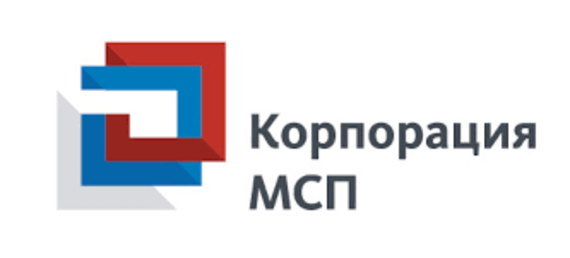 Акционерное общество «Федеральная корпорация по развитию малого и среднего предпринимательства» (Корпорация МСП) создано без ограничения срока и действует в соответствии с Гражданским кодексом Российской Федерации, Федеральным законом от 26.12.1995 №208-ФЗ «Об акционерных обществах», Федеральным законом от 24.07.2007 №209-ФЗ «О развитии малого и среднего предпринимательства в Российской Федерации», Указом Президента Российской Федерации от 05.06.2015 №287 «О мерах по дальнейшему развитию малого и среднего предпринимательства», иными законодательными и нормативными правовыми актами Российской Федерации. Корпорация МСП осуществляет свою деятельность в качестве института развития в сфере малого и среднего предпринимательства в целях координации оказания субъектам малого и среднего предпринимательства (МСП) поддержки, предусмотренной Федеральным законом от 24.07.2007 №209-ФЗ «О развитии малого и среднего предпринимательства в Российской Федерации» после изменения наименования акционерного общества «Небанковская депозитно-кредитная организация «Агентство кредитных гарантий». Основными целями деятельности Корпорации МСП являются: 

— оказание поддержки субъектам МСП и организациям, образующим инфраструктуру поддержки субъектов МСП; 
— привлечение денежных средств российских, иностранных и международных организаций в целях поддержки субъектов МСП; 
— организация информационного, маркетингового, финансового и юридического сопровождения инвестиционных проектов, реализуемых субъектами МСП; 
— организация мероприятий, направленных на увеличение доли закупки товаров, работ, услуг заказчиками, определяемыми Правительством РФ, у субъектов МСП в годовом объеме закупки товаров, работ, услуг, а также инновационной и высокотехнологичной продукции; 
— обеспечение информационного взаимодействия с органами государственной власти, органами местного самоуправления, иными органами, организациями в целях оказания поддержки субъектам МСП; 
— подготовка предложений о совершенствовании мер поддержки субъектов МСП, в том числе предложений о совершенствовании нормативно-правового регулирования в этой сфере. 
Акционерами Корпорации МСП являются Российская Федерация в лице Федерального агентства по управлению государственным имуществом и государственная корпорация «Банк развития и внешнеэкономической деятельности (Внешэкономбанк
 Перейти на сайт корпорации МСП
http://corpmsp.ru/